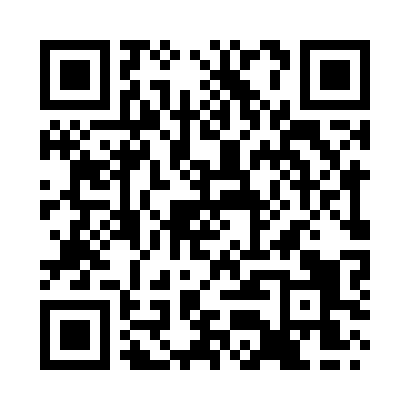 Prayer times for Newgate Street, Hertfordshire, UKMon 1 Jul 2024 - Wed 31 Jul 2024High Latitude Method: Angle Based RulePrayer Calculation Method: Islamic Society of North AmericaAsar Calculation Method: HanafiPrayer times provided by https://www.salahtimes.comDateDayFajrSunriseDhuhrAsrMaghribIsha1Mon2:554:471:046:419:2211:132Tue2:564:471:056:419:2111:133Wed2:564:481:056:419:2111:134Thu2:574:491:056:419:2111:135Fri2:574:501:056:409:2011:126Sat2:584:511:056:409:1911:127Sun2:584:521:056:409:1911:128Mon2:594:531:066:409:1811:129Tue3:004:541:066:399:1711:1110Wed3:004:551:066:399:1711:1111Thu3:014:561:066:399:1611:1112Fri3:014:571:066:389:1511:1013Sat3:024:581:066:389:1411:1014Sun3:034:591:066:379:1311:1015Mon3:035:001:066:379:1211:0916Tue3:045:021:076:369:1111:0917Wed3:055:031:076:369:1011:0818Thu3:055:041:076:359:0911:0819Fri3:065:051:076:349:0711:0720Sat3:075:071:076:349:0611:0621Sun3:075:081:076:339:0511:0622Mon3:085:091:076:329:0411:0523Tue3:095:111:076:329:0211:0424Wed3:095:121:076:319:0111:0425Thu3:105:141:076:309:0011:0326Fri3:115:151:076:298:5811:0227Sat3:125:171:076:288:5711:0228Sun3:125:181:076:278:5511:0129Mon3:135:201:076:268:5311:0030Tue3:145:211:076:268:5210:5931Wed3:145:231:076:258:5010:58